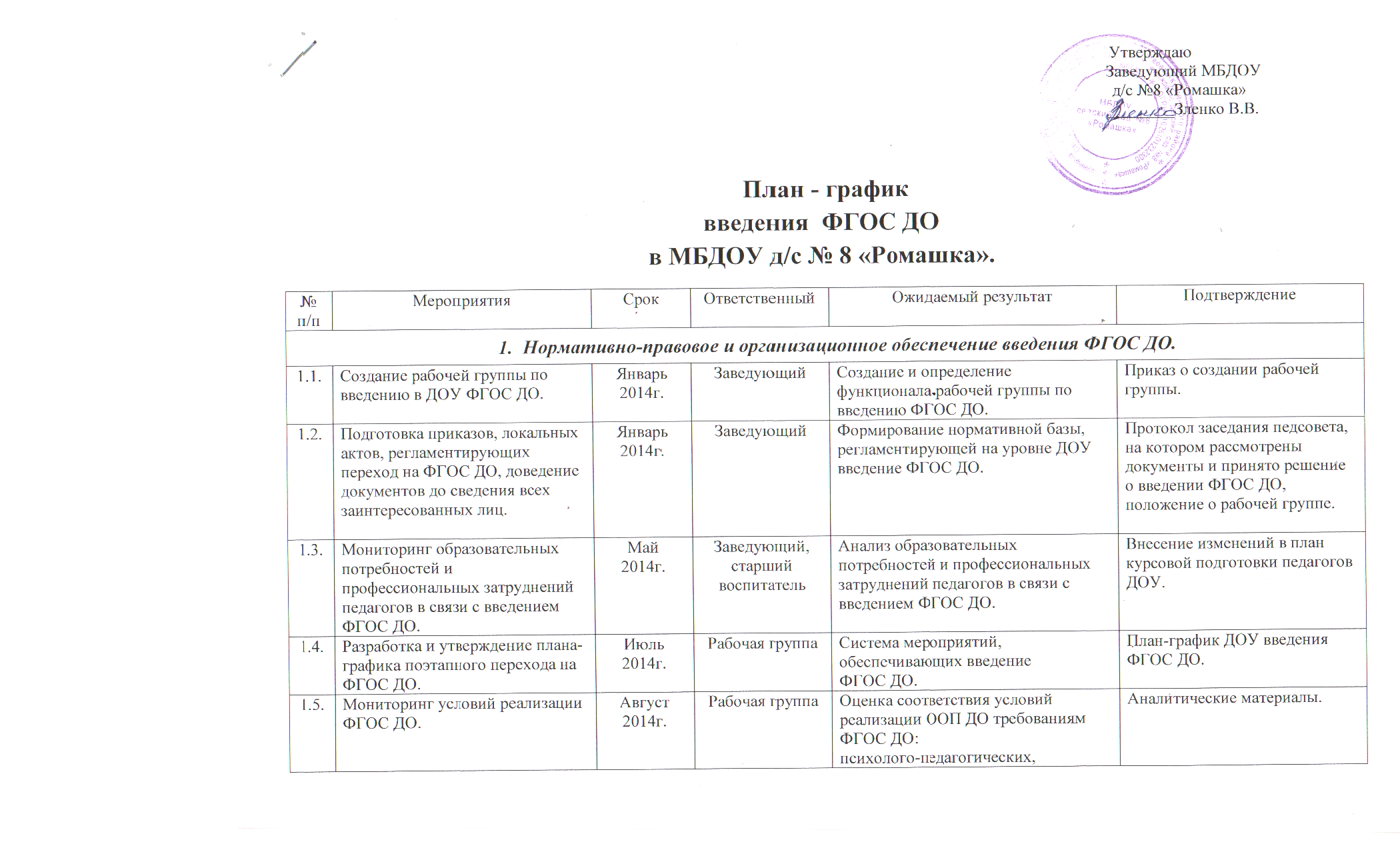 кадровых, материально-технических, финансовых, а также условий в соответствии с требованиями ФГОС ДО к развивающей предметно-пространственной среде.кадровых, материально-технических, финансовых, а также условий в соответствии с требованиями ФГОС ДО к развивающей предметно-пространственной среде.Аналитические материалы.1.6.Приведение должностных инструкций работников ДОУ в соответствие с требованиями ФГОС ДО.2014г.ЗаведующийВнесение изменений и дополнений в должностные инструкции работников ДОУ.Внесение изменений и дополнений в должностные инструкции работников ДОУ.Наличие должностных инструкций с изменениями и дополнениями, доведенных до сведения работников.1.7.Внесение изменений и дополнений в документы, регламентирующие деятельность ДОУ.2014- 2015г.ЗаведующийРазработка программы развития, внесение изменений и дополнений в устав регламентирующий на уровне ДОУ введение ФГОС ДО.Разработка программы развития, внесение изменений и дополнений в устав регламентирующий на уровне ДОУ введение ФГОС ДО.Договор с родителями.1.8.Взаимодействие с родителями по вопросам образования ребенка, непосредственное вовлечение их в образовательную деятельность, в том числе посредством создания образовательных проектов совместно с семьей на основе выявленных потребностей и поддержки образовательных инициатив семьи.Постоянно2014-     2016г.Все педагогиОбеспечение психолого-педагогической поддержки семьи и повышение компетентности родителей в вопросах развития и образования, охраны и укрепления здоровья детей.Обеспечение психолого-педагогической поддержки семьи и повышение компетентности родителей в вопросах развития и образования, охраны и укрепления здоровья детей.Образовательные проекты.Анкетирование по вопросам удовлетворенности родителей качеством  дошкольного образования.Договор с родителями, годовой план, раздел «Работа с родителями».1.9.Анализ соответствия материально-технической базы реализации основной образовательной программы ДОУ действующим санитарным и противопожарным нормам, нормам охраны труда работников образовательных учреждений.Сентябрь2014-     2016г.ЗавхозПриведение материально-технической базы реализации ООП ДО в соответствие с требованиями ФГОС ДО.Приведение материально-технической базы реализации ООП ДО в соответствие с требованиями ФГОС ДО.Сводная таблица.  План модернизации МТБ.Кадровое и методическое обеспечение введения ФГОС ДО.Кадровое и методическое обеспечение введения ФГОС ДО.Кадровое и методическое обеспечение введения ФГОС ДО.Кадровое и методическое обеспечение введения ФГОС ДО.Кадровое и методическое обеспечение введения ФГОС ДО.Кадровое и методическое обеспечение введения ФГОС ДО.Кадровое и методическое обеспечение введения ФГОС ДО.2.1.Поэтапная подготовка педагогических и управленческих кадров к переходу на ФГОС ДО.2014-     2016г.ЗаведующийСтарший воспитательСоздание условий для прохождения программ повышения квалификации педагогических и управленческих кадров по переходу на ФГОС ДО.Создание условий для прохождения программ повышения квалификации педагогических и управленческих кадров по переходу на ФГОС ДО.План ПК и аттестации педагогических кадров.2.2.Разработка и утверждение ООП ДО в соответствии с  требованиями ФГОС ДО и с учетом примерных образовательных программ дошкольного образования.По мере публика-ции реестра пример-ных ООП ДОУ.Январь-сентябрь 2014г.Разработка и утверждение ООП ДО в соответствии с требованиями ФГОС ДО с учетом примерных образовательных программ дошкольного образования с привлечением органов государственно-общественного управления.Разработка и утверждение ООП ДО в соответствии с требованиями ФГОС ДО с учетом примерных образовательных программ дошкольного образования с привлечением органов государственно-общественного управления. ООП ДО2.3.Определение перечня вариативных примерных ООП ДО и методических пособий, используемых в образовательном процессе в соответствии с ФГОС ДО (на основе реестра).По мере публикации.Январь-сентябрь 2015г.Определение перечня вариативных примерных ООП ДО и методических пособий, используемых в образовательном процессе в соответствии с ФГОС ДО (на основе реестра).Определение перечня вариативных примерных ООП ДО и методических пособий, используемых в образовательном процессе в соответствии с ФГОС ДО (на основе реестра).Перечень по реестру.2.4.Моделирование организации образовательного процесса, обеспечивающей организацию предметно-пространственной образовательной среды, характер взаимодействия воспитанников со взрослыми и другими детьми, систему отношения ребенка к ми-ру, другим людям, самому себе.Январь 2014г. -сентябрь    2015г.Рабочая группаСоздание модели образовательного процесса в соответствии с возрастными и индивидуальными особенностями на основе ФГОС ДО.Создание модели образовательного процесса в соответствии с возрастными и индивидуальными особенностями на основе ФГОС ДО.Модель образовательного процесса в ДОУ в соответствии с ФГОС ДО.2.5.Повышение профессиональной компетентности педагогов по вопросам введения ФГОС ДО (семинары, тематические консультации и др. формы методической работы).2014-     2016г.Старший воспитательУсвоение педагогами основных положений ФГОС ДО: содержание ФГОС ДО, требования к структуре основной образовательной программы дошкольного образования (ООП ДО), требования к условиям реализации ООП ДО, требования к результатам освоения ООП ДО.Тематические семинары, практикумы по актуальным проблемам перехода на ФГОС ДО.Усвоение педагогами основных положений ФГОС ДО: содержание ФГОС ДО, требования к структуре основной образовательной программы дошкольного образования (ООП ДО), требования к условиям реализации ООП ДО, требования к результатам освоения ООП ДО.Тематические семинары, практикумы по актуальным проблемам перехода на ФГОС ДО.Протоколы педсовета, методические материалы, результаты анкетирования педагогов, педчасы, семинары, практикумы, тематические проверки.2.6.Методическое сопровождение ДОО по вопросам введения ФГОС ДО.2014-     2016г.Старший воспитательЛиквидация профессиональных затруднений педагогов по введению ФГОС ДО.Ликвидация профессиональных затруднений педагогов по введению ФГОС ДО.Протоколы педсовета, методические материалы, результаты анкетирования педагогов, педчасы, семинары, практикумы, тематические проверкиФинансово-экономическое обеспечение введения ФГОС ДО.Финансово-экономическое обеспечение введения ФГОС ДО.Финансово-экономическое обеспечение введения ФГОС ДО.Финансово-экономическое обеспечение введения ФГОС ДО.Финансово-экономическое обеспечение введения ФГОС ДО.Финансово-экономическое обеспечение введения ФГОС ДО.Финансово-экономическое обеспечение введения ФГОС ДО.3.1.Разработка локальных актов, регламентирующих установление заработной платы работников ДОУ, в том числе стимулирующих надбавок и доплат, порядка и размера премирования в соответствии с НСОТ.Июль 2013г.Заведующий Протокол заседания трудового коллектива, на котором принято решение, заключены дополнительные соглашения к трудовому договору с педагогическими работниками.Протокол заседания трудового коллектива, на котором принято решение, заключены дополнительные соглашения к трудовому договору с педагогическими работниками.Протоколы, приказы, дополнительные соглашения.3.2.Оснащение образовательного пространства  средствами обучения и воспитания (в том числе техническими), материалами (в том числе расходными) в соответствии с основными видами детской деятельности и требованиями ФГОС ДО.2014-     2016г.Заведующий Заведующий Создание развивающей предметно-пространственной среды, обеспечивающей максимальную реализацию образовательного потенциала пространства ДОУ.Наличие в ДОУ средств обучения и воспитания (в том числе технических), материалов (в том числе расходных) в соответствии с основными видами детской деятельности и требованиями ФГОС ДО.Информационное обеспечение введения ФГОС ДО.Информационное обеспечение введения ФГОС ДО.Информационное обеспечение введения ФГОС ДО.Информационное обеспечение введения ФГОС ДО.Информационное обеспечение введения ФГОС ДО.Информационное обеспечение введения ФГОС ДО.Информационное обеспечение введения ФГОС ДО.4.1.Организация доступа педагогов к электронным образовательным ресурсам в сети Интернет. Анкетирование «Готовность педагогов к работе в условиях введения ФГОС ДО».ПостоянноСентябрь 2014г.Заведующий Старший воспитательЗаведующий Старший воспитательСоздание условий для оперативной ликвидации профессиональных затруднений.Результаты анкетирования. Единое информационное пространство ДОУ.4.2.Информирование родителей и воспитанников, всех заинтересованных лиц, вовлеченных в образовательную деятельность, а также широкой общественности о ведении ФГОС ДО (сайт ДОУ, информационные стенды, родительские собрания, публикации в СМИ и т.д.).Постояннодо2016г.Рабочая группаЗаведующий Старший воспитательРабочая группаЗаведующий Старший воспитательИнформирование о ходе и результатах перехода на ФГОС ДО.Информационное пространство ДОУ, печатная продукция, протоколы, родительские собрания, публичный отчет руководителя и др.